Codes (leave blank for Present)NON-PASSERINES	          S     S     A     W   Code  No.         PASSERINES	              S     S     A     W   Code  No.         PASSERINES	                    S     S     A     W   Code  No.If Species in BOLD are seen a “Rare Bird Record Report” should be submitted.SEASONS – Spring: September, October, November; Summer: December, January, February; Autumn: March, April, May; Winter: June, July, August IT IS IMPORTANT THAT ONLY BIRDS SEEN WITHIN THE RESERVE ARE RECORDED ON THIS LIST.  IF YOU SEE BIRDS OUTSIDE THE RESERVE PLEASE MARK ACCORDINGLY OR PREFERABLY USE A SEPARATE LIST.  NOTE THIS LIST INCLUDES SPECIES SEEN ON THE ACTUAL RESERVOIR ADJACENT TO THE RESERVE.Please return this sheet on completion to Birds SA Database Co-ordinator (Brian Blaylock) for inclusion in the database.Email to: database@birdssa.asn.au or post to: Birds SA Database, Birds SA c/- SA Museum, North Terrace, Adelaide, SA, 5000NANGAWOOKA FLORA RESERVE, VICTOR HARBOR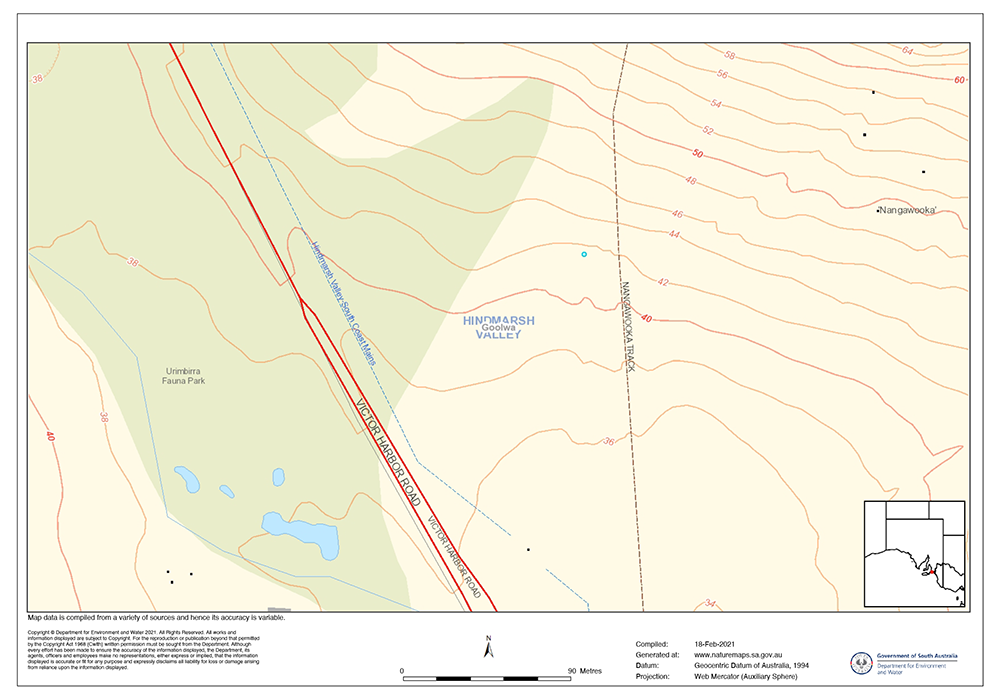 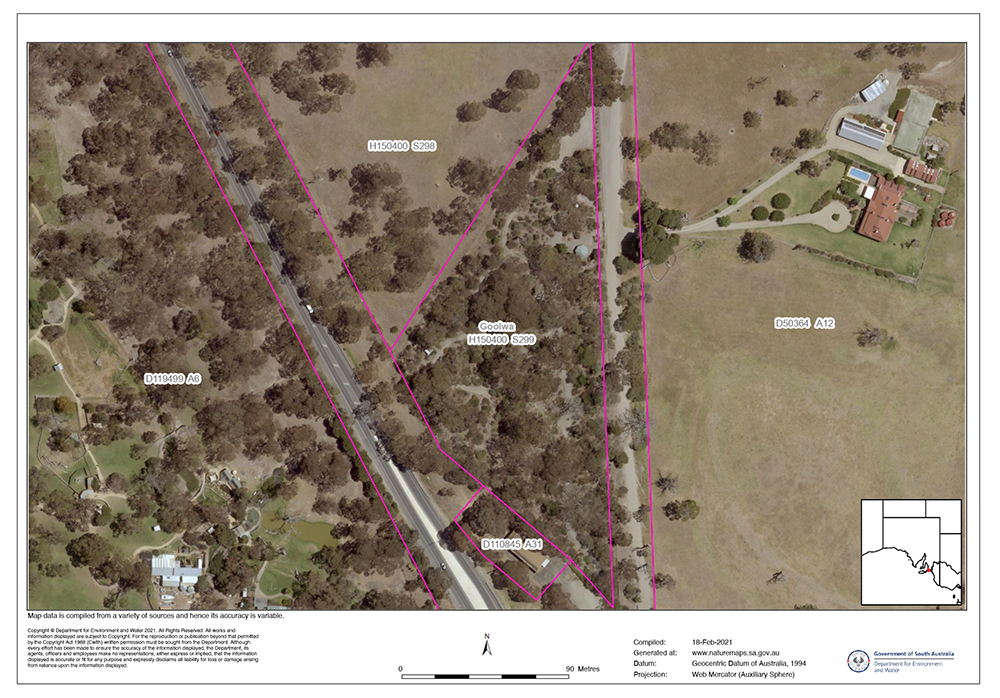 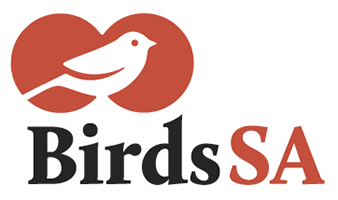           birdssa.asn.auChecklist forNANGAWOOKA FLORA RESERVE, VICTOR HARBORChecklist forNANGAWOOKA FLORA RESERVE, VICTOR HARBORChecklist forNANGAWOOKA FLORA RESERVE, VICTOR HARBORChecklist forNANGAWOOKA FLORA RESERVE, VICTOR HARBOR          birdssa.asn.au-35.51786 °N  138.63347 °Eor new  …………….   ……………..35°31’04” S  139°38’00” E……………  ……………..35°31’04” S  139°38’00” E……………  ……………..54  285400 6066950     …  ….........  ………Observers:   …………………………………………………………………..  ..……………………………………………………………………………….Observers:   …………………………………………………………………..  ..……………………………………………………………………………….Observers:   …………………………………………………………………..  ..……………………………………………………………………………….Phone: (H)  ……………………………… (M)  …………………………………Email:   …………..……………………………………………………Phone: (H)  ……………………………… (M)  …………………………………Email:   …………..……………………………………………………Date:  ……..………………………….      Start Time: ………………………    End Time:   ………………………Date:  ……..………………………….      Start Time: ………………………    End Time:   ………………………Date:  ……..………………………….      Start Time: ………………………    End Time:   ………………………Date:  ……..………………………….      Start Time: ………………………    End Time:   ………………………Date:  ……..………………………….      Start Time: ………………………    End Time:   ………………………D = DeadH = HeardO = OverheadB = BreedingB1 = MatingB2 = Nest BuildingB3 = Nest with eggsB4 = Nest with chicksB5 = Dependent fledglingsB6 = Bird on nestSulphur-crested Cockatoo*Common BlackbirdDusky WoodswallowYellow-tailed Black CockatooBlack-faced CuckooshrikeLittle CorellaBlack-winged Currawong  (Grey Currawong)Fan-tailed CuckooBlack-winged Currawong  (Grey Currawong)Horsfield’s Bronze CuckooSuperb Fairywren*Spotted DoveGrey FantailManed DuckRed-browed FinchPacific Black Duck*European GoldfinchWedge-tailed EagleBlack-chinned HoneyeaterBrown FalconBrown-headed HoneyeaterGalahCrescent HoneyeaterBrown GoshawkNew Holland HoneyeaterSilver GullSinging HoneyeaterWhite-faced HeronWhite-naped HoneyeaterAustralian HobbyWhite-plumed HoneyeaterAustralian White IbisYellow-faced HoneyeaterStraw-necked IbisAustralian MagpieNankeen KestrelMagpielarkSacred KingfisherTree MartinBlack-shouldered KiteNoisy MinerLaughing KookaburraMistletoebirdMusk LorikeetSpotted PardalotePurple-crowned LorikeetStriated PardaloteRainbow LorikeetLittle RavenRed-rumped ParrotWhite-browed ScrubwrenAustralian PelicanGrey ShrikethrushCrested PigeonEastern Shriketit  (Crested Shriketit)*Feral PigeonEastern Shriketit  (Crested Shriketit)Spur-winged Plover (Masked Lapwing) SilvereyeSpur-winged Plover (Masked Lapwing) *Eurasian SkylarkAdelaide Rosella(Crimson Rosella)*House SparrowAdelaide Rosella(Crimson Rosella)Eastern SpinebillCollared Sparrowhawk*Common StarlingWelcome SwallowBuff-rumped ThornbillBrown ThornbillStriated ThornbillYellow-rumped ThornbillWhite-throated TreecreeperWillie WagtailLittle WattlebirdRed WattlebirdWeebillRufous WhistlerWestern Whistler